T.C.DÜZCE ÜNİVERSİTESİBİLİMSEL ARAŞTIRMA PROJELERİ KOORDİNATÖRLÜĞÜ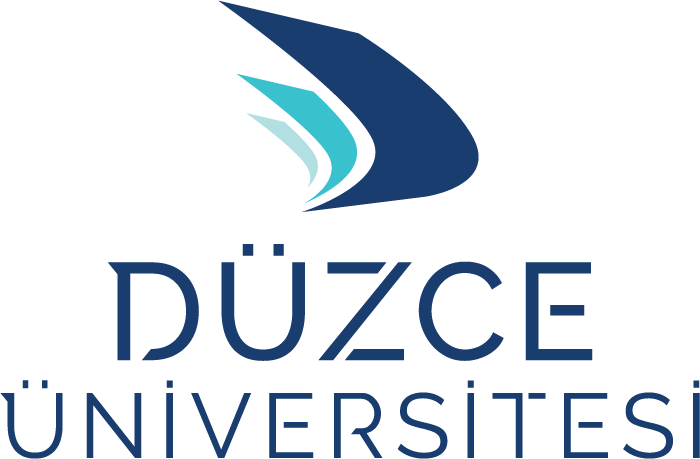 PROJE SONUÇ RAPORUProje No: ………………… TEZ BAŞLIĞINI ÜÇ SATIRI GEÇMEYECEK ŞEKİLDE BURAYA ORTALAYARAK YAZINIZ…….. PROJE YÜRÜTÜCÜSÜUnvan İsim SOYİSİM2022ÖZETTEZ BAŞLIĞINI ÜÇ SATIRI GEÇMEYECEK ŞEKİLDE BURAYA ORTALAYARAK YAZINIZ. Name SURNAMEProje Numarası: ..............Proje Yürütücüsü: Unvan İsim SOYİSİMAy  2022,    ……  SayfaÖzet kısmı tezin ilk etapta okunan kısmıdır. Burada konunun amacı ve bu alanda şimdiye kadar yapılan çalışmaların kısaca neler olduğundan yola çıkılarak kullanılan materyal ve metot hakkında bilgi verilmelidir. Yapılan deneyler ve çalışmalardan özet olarak bahis edilerek ulaşılan sonuçlar belirtilmelidir.İyi yazılmış bir özet, araştırma yapan kişinin aradığı bilgilerin bu çalışma içersinde olup olmadığının bilgisini tezin tümünü okumadan araştırmacıya verebilmelidir. Ayrıca çalışmanın konusu yanı sıra kapsamı hakkında da kısa sürede fikir edinilmesine yönelik olmalıdır. Buna bağlı olarak araştırmacı, tezin genelini inceleme kararını bu aşamada verebilmelidir.   Özetin hazırlanmasında kısa ve öz cümlelerle tez hakkında ve elde edilen sonuçlar yönünden aydınlatıcı bilgiler bulunmalıdır. Bununla birlikte gereksiz detaya girmekten kaçınılmalıdır. Özet kısmı için ortalama olarak yarım sayfa ile bir buçuk sayfa arasında bir açıklayıcı bilgi uygun olacaktır.ANAHTAR KELİMELER: Birinci anahtar kelime,İkinci anahtar kelime, Üçüncü anahtar kelime, …….ABSTRACTENGLISH TITLE NOT TO EXCEED THREE LINES SHOULD BE WRITTEN HEREName SURNAME                         Project Number : ..............Project  Supervisor : Unvan İsim SOYİSİMMonth 2022, …….. PagesEnglish abstract should be written here.  KEYWORDS: First key word, Second key word, Third key word, ....ÖNSÖZÖnsöz herhangi bir eser okunmadan önce çalışmayı yapan kişinin duygu ve düşüncelerini çalışmadan bağımsız olarak okuyuculara aktarabildiği kısımdır.Burada eserin yazarı, bu konunun neden seçildiğini,  alanın önemini, çalışmayı yaparken içerisinde bulunduğu koşulları, bu esnada okuyucuları ilgilendirebileceğini düşündüğü olayları ve çalışmayı yaparken yaşadıkları gibi konuları belirtilebilir. Çalışmanın başkaları tarafından daha sonra geliştirilmesi durumunda önerilere yer verilebilir.Tezin hazırlanması esnasında yardım alınan kişi ve kuruluşlara önsöz içerisinde bir paragraf ayrılarak teşekkür edilebilir. Çalışmaya direk desteği olan kişilerden bahis edilmelidir. TEZİN ÜNİVERSİTEMİZ BİLİMSEL ARAŞTIRMALAR PROJE BİRİMİMİZ TARAFINDAN DESTEKLENDİĞİ BELİRTİLMELİDİR.( Bu çalışma, Düzce Üniversitesi BAP - 202X.XX.XX.XXXX numaralı Bilimsel Araştırma Projesiyle desteklenmiştir. )İÇİNDEKİLERÖZET	iABSTRACT	iiÖNSÖZ	iiiİÇİNDEKİLER	ivSİMGELER DİZİNİ 	vÇİZELGELER DİZİNİ 	vi1. GİRİŞ 	1   1.1. İkinci Düzey Alt Konu Başlığını Buraya Yazın 	3   1.2. İkinci Düzey Alt Konu Başlığını Buraya Yazın 	7   1.3. İkinci Düzey Alt Konu Başlığını Buraya Yazın 	9   1.3.1. Üçüncü düzey alt konu başlığını buraya yazın 	11           1.3.2. Üçüncü düzey alt konu başlığını buraya yazın 	11          1.3.3.1. Dördüncü düzey alt konu başlığını kelimeler küçük harfle başlayacak şekilde buraya yazın  (dördüncü düzeyden daha alt düzeyde başlık kullanmayın)  	12         1.3.3.2. Her bir düzeye geçerken satır başından itibaren boşluk tuşuna üç kere basılmıştır. 	14 2. KURAMSAL BİLGİLER VE KAYNAK TARAMALARI 	17    2.1. İkinci Düzey Konu Başlığını Buraya Yazın 	183. MATERYAL VE METOD 	22    3.1. İkinci Düzey Alt Konu Başlığını Buraya Yazın 	234. BULGULAR  	24    4.1. İkinci Düzey Alt Konu Başlığını Buraya Yazın 	255. TARTIŞMA  	266. SONUÇ 	287. KAYNAKLAR  	298. EKLER  	33    Ek 1: Ek Başlığını Buraya Yazın  	34    Ek 2:  Ek Başlığını Buraya Yazın  	34ÖZGEÇMİŞSİMGELER VE KISALTMALAR DİZİNİSimgelerA	Alfabenin ilk harfiB	Alfabenin ikinci harfi KısaltmalarMTA	Maden Tetkik Arama	ŞEKİLLER DİZİNİŞekil 1.1. Bir numaralı ana başlık altındaki birinci şekil. Xx xxxx xxx xxx xxxx xxxxxxxx xxxxxx xxxxxxxxxx xxxxxxxxx xxxxxxx 	5Şekil 1.2. Bir numaralı ana başlık altındaki ikinci şekil Xx xxxx xxx xxx xxxx xxx xxxxx xxxxxx xxxxxxxxxx xxxxxxxxx xxxxxxx xxx xxx xxx xxx xxx xx xxxx xxxx xxx	7Şekil 2.1. İki numaralı ana başlık altındaki birinci şekil 	9Şekil 2.2. İki numaralı ana başlık altındaki ikinci şekil 	11Şekil 2.3. İki numaralı ana başlık altındaki üçüncü şekil	15ÇİZELGELER DİZİNİÇizelge 1.1. Bir numaralı ana başlık altındaki birinci şekil xxxxxxx x xxx xxx xxx x xx    xxxxxxxxxx xxxxxx xxxxxxxxxx xxxxxxxxx xxxxxxxx 	5Çizelge 1.2. Bir numaralı ana başlık altındaki ikinci şekil xxxxxxx x xxx xxx xxx x xx    xxxxxxxxxx xxxxxx xxxxxxxxxx xxxxxxxxx xxxxxxxx xxxxxxx x xxx xxx xxx x xx    xxxxxxxxxx xxxxxx xxxxxxxxxx xxxxxxxxx xxxxxxxx 	7Çizelge 2.1. İki numaralı ana başlık altındaki birinci şekil 	8Çizelge 2.2. İki numaralı ana başlık altındaki ikinci şekil 	9Çizelge 2.3. İki numaralı ana başlık altındaki üçüncü şekil	111. GİRİŞTez yazım şablonun bazı kısımları tezlerde aynı şekilsel standartı sağlamak için korunmaktadır. XxxxxxxxxxxxxxxxxxxxxxxxxxxxxxxxxxxxxxxxxxxxxxxxxxxxxxxxxxxxxxxxxxxxxxxxxxxxxxxxxxxxxxxxxxxxxxxxxxxxxxxxxxxxxxxxxxxxxxxxxxxxxxxxxxxxxxxxxxxxxxxxxxxxxxxxxxxxxxxxxxxxxxxxxxxxxxxxxxxxxxxxxxxXxxxxxxxxxxxxxxxxxxxxxxxxxxxxxxxxxxxxxxxxxxxxxxxxxxxxxxxxxxxxxxxxxxxxxxxxxxxxxxxxxxxxxxxxxxxxxxxxxxxxxxxxxxxxxxxxxxxxxxxxxxxxxxxxxxxxxxxxxxxxxxxxxxxxxxxxxxxxxxxxxxxxxxxxxxxxxxxxxxxxxxxxxxxxxxxxxxxxxxxxxxxxxxxxxxxxxxxxxxxxxxxxxxxxx2. KURAMSAL BİLGİLER VE KAYNAK TARAMALARI    2.1 Şekillerin GösterimiŞekiller sayfanın ayrılan kısmına sağ ve soldan ortalanarak yerleştirilecektir. Şeklin açıklaması yine ortalanarak yapılacaktır. Tek bir şeklin içersinde farklı kısımların olması halinde, şekil açıklamasının devamına a-)……, b-)…….. gibi harflerle ilave tanımlamalar yapılabilir. Bu harfler şekil içersine de yerleştirilmelidir. Metin haricindeki tüm veriler şekil veya çizelge sınıflaması adı altında verilecektir. Resim, grafik, fotoğraf vs. tarzında başka bir sınıflandırma yapılmayacaktır. Bu konudaki örnek Şekil 2.1.’de verilmiştir. Şekil 2.1. Örnek şekil. Xxxxxxxxxxxxxx xxxxxx xxxxxxxx xxxxxx xxxxxxx xx xx     xxxxxxx xxx xxxxxxx xxxxx xxx xxxxxxxxx xxxxxxxx xxxxx xxxx xxx xxxx xxx xxx xxx xxx xxxx xxxxxxxxxxxxx xxxxxxxxxxxxxxxxxxxxxxxxxxxxxxx    2.2. Çizelgelerin VerilmesiÇizelgelerin hazırlanmasında örnek bir form Çizelge 2.1. ‘de verilmiştir. Çizelgeler sayfaya ortalanarak yerleştirilecek açıklamaları üst kısma ortalanacaktır. Bir çizelgenin arka sayfalarda devam etmesi halinde sayfa üst kısmına çizelge adı aynen yazıldıktan sonra “(Devam)” ibaresi yazılacaktır.Çizelge 2.1. Aşağıda tek satırlı ve kolonları ortalanmış bir çizelge görülmektedir.    Çizelge açıklamasının tek satırı aşması durumunda yazı ortalanacaktır.Xxxxxxxxxxxxxxxxxxxxxxxxxxxxxxxxxxxxxxxxxxxxxxxxxxxxxxxxxxxxxxxxxxxxxxxxxxxxxxxxxxxxxxxxxxxxxxxxxxxxxxxxxxxxxxxxxxxxxxxxxxxxxxxxxxxxxxxxxxxxxxxxxxxxxxxxxxxxxxxxxxxxxxxxxxxxxxxxxxxx.Formüller, ana konu başlığı ve o başlık altındaki kaçıncı numaralanmış formül olduğunu parantez içersinde gösterecek şekilde verilir. Numaralandırma işlemi gerekli görülen her bağıntı için yapılmalıdır. Formül büyüklükleri 12 punto ile uyumlu olacak tarzda seçilmelidir. Formüllerin içersinde kullanılan sembollerin neleri ifade ettiği takip eden kısımda açıklanmalıdır. Formüllerin veya bağıntıların yazım düzeni, örnek olarak verilen  (2.1) bağıntısındaki gibi olmalıdır.   	     					                  2.1	Denklem ile önceki ve sonraki satır arasında 1,5 satır aralığı boşluk olmalıdır. Denklem numarası sayfanın sağında önceki ve sonraki satırla hizalı olarak yazılmalıdır.3. MATERYAL VE METOD4. BULGULAR  5. TARTIŞMA  6. SONUÇ7. KAYNAKLAR  BİLGİN, H. 1972. Eskişehir ili kil imkanlarının genel prospeksiyon raporu. M.T.A. Raporu, No: 4078 (yayınlanmamış), Ankara.BUCHARDT, B. and FRITZ, P. 1980. Environmental isotopec as environmental and climatological                                                                indicators. In: P. Fritzand J.C. Fontes (Editors), Handbook of Environmental  Isotope Geochemistry 1, Elsevier, pp. 437-504, Amsterdam.BUTTLER, G.P. 1965. Early diagenesis in the Recent sediments of the Trucialoast of the Persian Gulf. Ph.D. Thesis (unpublished), University of London, 163 p.DÜZGÜNEŞ, O. 1963. İstatistik Prensipleri ve Metotları. Ege Üniv. Matbaası, İzmir, 364 s.DÜZGÜNEŞ, O., KESİCİ, T. ve GÜRBÜZ, F. 1973. İstatistik Metodları Ankara .Üniv. Ziraat Fakültesi Yayınları: 861, Ders Kitabı, Ankara, 229 s.ÇAKMAKÇI, S. ve AÇIKGÖZ, E. 1987. Adi fig Vicia sativa L. ekim zamanı, sıra arası uzaklığı ve biçim devrelerinin ot verimi ve kalitesine etkisi. Doğa, Türk Tarım ve Ormancılık Dergisi, 11 (1): 179-185.GRAF, R.J. and ROWLAND, G.G. 1987. Effect of plant density on yield and components of yield of faba bean. Canadian J. Plant Science, 676 (1): 1-10.HEWITT, M.G. 1996. Some genetic consequences of ice ages, and their role in divergence and speciation. Biological J. Linnean Society, 58: 247-276.NASKRECKI. P. and OTTE, D. 1997.An ilustrated catalog of Orthoptera, Vol. I (CD ROM) Tettigonoidea (Katydids or bush-cdickets), The Orthopterists Society at the Academy of Natural Sciences of Philadelphia, Publications on Orthopteran Diversity.NASKRECKI. P. and OTTE, D. 1999. Orthoptera species file online. Http://viceroy.eeb.uconn.edu/ Orthoptera.8. EKLER  ÖZGEÇMİŞKolon AKolon BKolon CKolon DSatır ASatır ASatır ASatır ASatır BSatır BSatır BSatır BSatır CSatır CSatır CSatır C